Wirtschaftsgymnasium	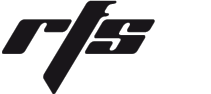 Mündliche Abiturprüfung: Themenvorschläge PräsentationsprüfungName, Vorname: .........................................................................	Klasse: ................................................ Fach: Informatik	Fachlehrer Js1: ...................................	Fachlehrer Js2: ...................................Thema 2:Thema 3:Thema 4:geplante Präsentationsmedien:Unterschriften:…………………..…..………………..Schüler…………………..…..………………..	…………………………..…..………………..Fachlehrer Js2	Datum, Fachausschussvorsitzender